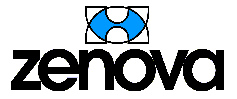 									V Praze, dne 28.3. 2019Věc: Udělení plné mociZplnomocňuji tímto paní Karin Holušovou (narozen xxx ) , trvale bytem na adrese xxxxk zastupování společnosti ZENOVA services s.r.o. se sídlem Purkyňova 2121/3 , 110 00 Praha 1, IČ: 250 51 865 při obchodních jednáních a souvisejících úkonech, včetně podpisu Smlouvy o zajištění domovnických služeb uzavřené na základě výsledku výběrového řízení k veřejné zakázce s názvem „Domovnické práce a drobná údržba v objektu v Novém Jičíně, Husova 2003/13 a Divadelní 946/9“ zadavatele Česká republika – Ministerstvo zemědělství se sídlem Těšnov 65/17 , 110 00 Praha 1, IČ: 00020478.Plnou moc vystavil:Tomáš Zeman, jednatel společnosti ZENOVA services s.r.o. Narozen: xxxBydliště: xxxČíslo OP: xxx					Podpis zmocnitele : ………………………………………………………					Podpis zmocněnce : ……………………………………………………..Sídlo společnosti: ZENOVA services s.r.o., Purkyňova 2121/3, 110 00 Praha 1 Kontakty: tel./fax: xxx, e-mail: xxx, www.zenova.cz Zapsaná v: OR Praha, vedeném Městským soudem v Praze, oddíl C, vložka 91593 